	 QUADRO DE FUNCIONÁRIOS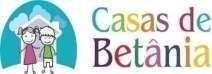 	 QUADRO DE FUNCIONÁRIOS	 QUADRO DE FUNCIONÁRIOS	 QUADRO DE FUNCIONÁRIOS	 QUADRO DE FUNCIONÁRIOS	 QUADRO DE FUNCIONÁRIOSPISO SALARIALCARGA HORÁRIAREGIME DE CONTRATAÇÃOCARGOREGISTRADO DESDENOMER$ 1.429,25220 h/mCLTAuxiliar de Manutenção03/01/2020Alexis José Valderrey MarcanoR$ 3.704,79200 h/mCLTProfessora21/03/2017Ana Beatriz Oliveira PinholR$ 2.862,56200 h/mCLTProfessora22/01/2020Ana Karolina Silva HenriqueR$ 1.429,25220 h/mCLTGuarda Noturno01/08/2006Antônio Vicente StoppaR$ 2.862,56200 h/mCLTProfessora01/02/2018Ariane Soares de Lima AnelisR$ 550,00125 h/mContrato        EstágioEstagiária – Pedagogia04/11/2021Beatriz Da Silva PereiraR$ 1.577,53220 h/mCLTLavador (a) de Roupas01/10/1988Benedita da SilvaR$ 2.916,02200 h/mCLTProfessora01/02/2018Brennda FernandesR$ 2.862,56200 h/m                CLTProfessora 11/11/2019Camila Carvalho PereiraR$ 3.704,79200 h/mCLTProfessora06/05/2013Carina Aparecida Palaveri RossetoR$ 1.852,89220 h/mCLTCozinheira01/09/2017Célia Moura de SouzaR$ 2.862,56200 h/mCLTProfessora01/02/2018Daniela Alves FernandesR$ 2.862,56200 h/mCLTProfessora22/01/2020Elaine Cristina Miguel da SilvaR$ 1.646,00220 h/mCLTAuxiliar de Cozinha03/11/2021Eliane Souza SantosR$ 1.429,25220 h/mCLTAuxiliar de Limpeza05/03/2020Elisangela Marques da SilvaR$ 1.429,25220 h/mCLTAuxiliar de Limpeza17/01/2020Elizabete Matos dos SantosR$ 3.704,79200 h/mCLTProfessora26/02/2007Erica Peres de OliveiraR$ 3.704,79200 h/mCLTProfessora17/01/2007Fernanda Gomes AlvesR$ 3.704,79200 h/mCLTProfessora06/04/2016Flávia InganoR$ 3.704,79200 h/mCLTProfessora17/08/2017Giedry Lande FrancoR$ 3.704,79200 h/mCLTProfessora01/03/2007Gisele Aparecida da SilvaR$ 1.429,25220 h/mCLTAuxiliar de Limpeza11/11/2021Giselle Alves De JesusR$ 2.862,56200 h/mCLTProfessora22/01/2020Isabela Cristina Mega CallegariR$ 2.385,47220 h/mCLTAux. de Manutenção Predial03/02/2003José Donizete da SilvaR$ 3.704,79200 h/mCLTProfessora04/02/2013Juliana PortoR$ 3.704,79200 h/mCLTProfessora01/02/2016Larissa Brito DiasR$ 2.916,02200 h/mCLTProfessora26/01/2015Letícia Thomazelli CarvalhoR$ 1.827,68220 h/mCLTSecretaria Pedagógica20/03/2017Lirian de Freitas BarbosaR$ 2.862,56200 h/mCLTProfessora22/01/2020Luana dos Santos Costa LouzadaR$ 5.933,92220 h/mCLTGerente Administrativo01/09/2008Luciana Palucci BreggeR$ 1.429,25220 h/mCLTAuxiliar de Educação01/03/2021Maria Regina Laurindo Ribeiro LimaR$ 1.913,42220 h/mCLTTécnico em Nutrição24/01/2020Maria Vanessa de Souza BarrosR$ 2.862,56200 h/mCLTProfessora01/02/2018Mayane Eduarda da Conceição SoaresR$ 3.560,55220 h/mCLTAuxiliar Administrativo02/01/2014Michelle Ferreira NunesR$ 1.429,25220 h/mCLT     Auxiliar de Educação 01/12/2021Nayara Permino da SilvaR$ 1.429,25220 h/mCLTLavador(a) de Roupas17/01/2020Patricia Rocha de MelloR$ 2.916,02200 h/mCLTProfessora01/02/2018Polyana de SousaR$ 3.704,79200 h/mCLTProfessora04/04/2017Rafaela Scavazzini AzevedoR$ 3.704,79200 h/mCLTProfessora01/02/2016Renata Fioravanti CorreiaR$ 2.862,56200 h/mCLTProfessora01/02/2018Renata RomaniniR$ 3.704,79200 h/mCLTProfessora02/02/2009Roberta Fernanda Rodrigues Fernandes HenriqueR$ 1.429,25220 h/mCLTGuarda Noturno01/08/2006Sebastião StoppaR$ 3.704,79200 h/mCLTProfessora01/02/2016Semira Nayara Bento Rodrigues CandidoR$ 1.634,02125 h/mCLTAuxiliar de Escritório08/09/2014Silvana Aparecida Araújo CamposR$ 3.704,79200 h/mCLTProfessora01/02/2005Simone Despirito UshirobiraR$ 5.339,82200 h/mCLTCoordenadora Pedagógica01/07/2008Soneli ScavazziniR$ 3.704,79200 h/mCLTProfessora21/01/2016Stefane Carvalho da Costa AlvesR$ 1.429,25220 h/mCLTAuxiliar de Educação18/03/2020Talita Maira Bartolomeu dos SantosR$ 3.704,79200 h/mCLTProfessora03/08/2016Vanessa Regina PontesR$ 1.941,66220 h/mCLTAuxiliar Administrativo17/01/2019Wesley Costa Almeida